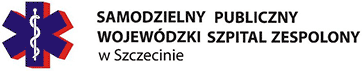 REGULAMIN CHORÓB WEWNĘTRZNYCH I DIABETOLOGIIPLAN DNIAW oddziałach szpitalnych panuje następująca chronologia codzienne wykonywanych czynności zarówno należących do kadry szpitalnej, jak i samych hospitalizowanych pacjentów:06:00-08:00 toaleta poranna, pobierani krwi na poziom cukru. Pomiar temperatury ciała, ważenie - waga w gabinecie zabiegowym08:00-09:00 śniadanie 09:00-11:00 wizyty lekarskie (obowiązkowa obecność pacjenta w oddziale)11:00-13:00 badania i zabiegi w/g planu. Drugie śniadanie/pacjenci z cukrzycą11:30-12:00 pobieranie krwi na poziom cukru (obowiązkowa obecność pacjenta w oddziale)13:00-14:00 obiad14:00-16:30 cisza poobiednia i czas wolny 16:30-17:00 pobierani krwi na poziom cukru (obowiązkowa obecność pacjenta w oddziale)17:00-17:30 pomiar temperatury ciała. Kolacja 17:30-19:00 kolacja II/pacjenci z cukrzycą. Zabiegi wieczorne 21:00-22:00 czas wolny 22:00-06:00 cisza nocna ZASADYInformacji o stanie zdrowia chorych udziela wyłącznie: Lekarz prowadzący pacjenta,  Lekarz  Dyżurny, Lekarz Kierujący Oddziałem.Podczas pobytu w oddziale Pacjent ma możliwość przekazania swoich rzeczy do depozytu szpitalnego.Pacjent jest zobowiązany stosować się do indywidualnych zaleceń lekarza i pielęgniarki.Zakazuje się używania własnego sprzętu elektrycznego np. czajnik, grzałka, suszarka. Pacjentowi nie wolno opuszczać oddziału i szpitala bez wiedzy personelu medycznego. Na terenie całego szpitala obowiązuje bezwzględny zakaz spożywania alkoholu, palenia papierosów i przyjmowania innych używek. Pacjenta obowiązuje zachowanie czystości i porządku oraz dbałość o sprzęt szpitalny.W oddziale znajduje się lodówka dla pacjentów z załączoną instrukcją korzystania. Nie wyznaczamy i nie ograniczamy godzin odwiedzin chorych, jednak dla dobrej organizacji czasu pracy oddziału prosimy ustalać indywidualnie godziny odwiedzin z personelem medycznym.Podczas wizyty lekarskiej lub w czasie wykonywania zabiegów medycznych prosimy odwiedzających o opuszczenie sali chorych.Udział rodziny w opiece nad Pacjentem zwiększa jego poczucie bezpieczeństwa, ułatwia adaptację do środowiska szpitalnego, przyspiesza również proces zdrowienia. Zakres opieki pielęgnacyjnej należy ustalić z personelem medycznym.ODWIEDZINY - INFORMACJE DLA ODWIEDZAJĄCYCH:Regulamin odwiedzin, który jest załącznikiem do Karty Praw i Obowiązków Pacjenta dostępy jest  w zakładce Strefa Pacjenta. 